 Lundi 22 juin 2020 - CE2 En option :Mardi 23 juin - CE2En option :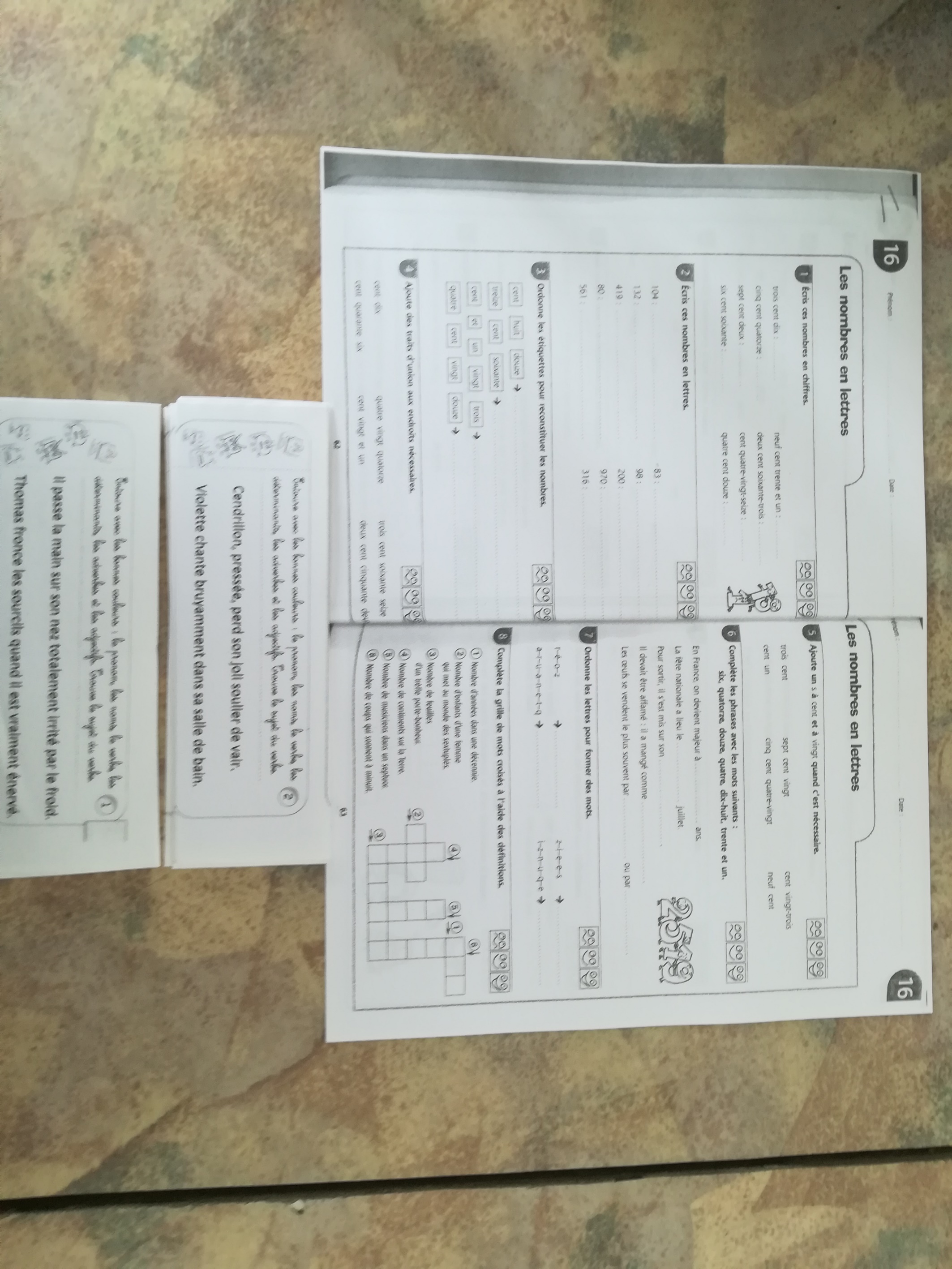 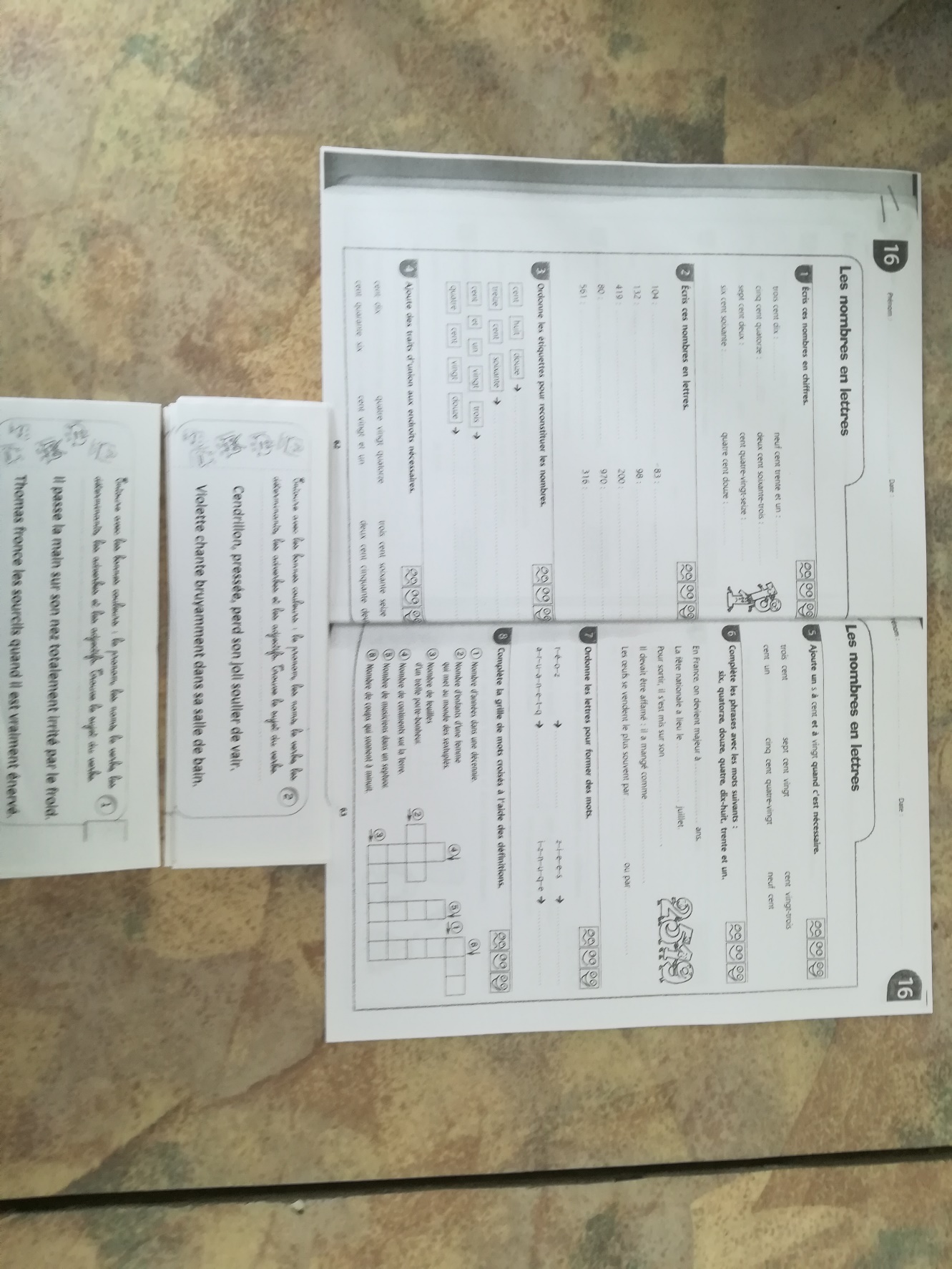 Temps estiméMatière Sujet Matériel nécessaireDéroulement10 minRédactionJogging d’écritureCahier d’écrivainEcris la date puis la consigne en noir : Ecris un acrostiche avec le mot vacances.  Voici un exemple avec ETE : E, En été,T ; Temps est ensoleilléE ; Et, on peut se promener.Rédige ton jogging d’écriture.  Je demande à un adulte de me corriger5 min Calcul mental Top chrono « tables de multiplication »Minuteur (1min) Cahier bleuDossier calcul mental Revois tes tables de x1 à x10.  Fais le Top chrono n°10          Corrige-toi ensuite avec la calculatrice ou le cahier bleu. 5 minProblèmesProblème du jourCahier de problèmesEcris la date, recopie puis résous ce problème : Nicéphoe Niepce inventa la photographie en 1825, Thomas Edison la lampe électrique en 1879 et les frères Lumières, le cinéma en 1895.   Quels sont, aujourd’hui, les âges de ces trois inventions ?5 minCalculOpérations du jourCahier du jourPrésente ton cahier du jour avec la date et le titre « Opérations du jour ».Pose et calcule : 75 690 + 5 894    68 459 – 7 412        3 529 x 8     479 x 62Corrige-toi ensuite avec la calculatrice10 minOrthographeLes nombres en lettresFiche n°16 dans le dossier (pochette bleue)Fais la fiche sur les nombres en lettres (exercices 1 à 8)10 minGrammaireLa nature des motsJeu de dominos dans la pochette bleue Je joue avec mon jeu de dominos sur la nature des mots  Je demande à un adulte de me corriger.10 minGrammaireLa nature des motsCahier du jourFiche n°1 dans le cahier du jourPrésente ton cahier du jour avec le titre « Grammaire ». Ecris la consigne en noir puis fais l’exercice. Colle ta fiche. Je demande à un adulte de me corrigerEncadre les verbes, souligne les sujets en rouge. Indique sous les mots leur nature : D, N, Adj, V, PP. Les mots à ne pas identifier : sur/totalement/par/quand/vraiment.15 minCalculLe sens de la divisionFiche n°2 (pochette bleue)Revois CAL11 puis fais la fiche n° 215 minLectureLire à voix haute et à voix basseChapitres 1 à 5Le loup qui voyageait dans le tempsLis environ 10 lignes à voix haute après les avoir préparées puis lis la suite à voix basse.20 minInformatiqueTraitement de texteOrdinateurCahier d’écrivainSi tu as la possibilité, tape sur un logiciel de traitement de textes (Word, ...) ton jogging d’écriture d’aujourd’hui et envoie-le moi par mail. 15 minCalculLes tables de multiplication InternetRevoir les tables de multiplication en fonction de tes besoins.https://www.tablesdemultiplication.fr/spuq-ballons.htmlTemps estiméMatière Sujet Matériel nécessaireDéroulement10 minRédactionJogging d’écritureCahier d’écrivainEcris la date puis la consigne en noir :  « Ce sont bientôt les vacances. Ecris un mot pour ton enseignante pour lui dire ce que tu as pensé de cette année.»Rédige ton jogging d’écriture. Je demande à un adulte de me corriger5 min Calcul mental Calculer un quotient Dossier calcul mental Calculer mentalement des quotients ? n°45 minProblèmesProblème du jourCahier de problèmesEcris la date, recopie puis résous ce problème :Nathaniel va acheter 9 tartelettes à 95 centimes. Une fois arrivé à la boulangerie, il se dit : « Je n’aurai pas assez d’argent, je n’ai qu’un billet de 10 €. »Nathaniel a-t-il raison ?10 minOrthographeLes homonymesFiche n°29 dans le dossier Fais la fiche sur les homonymes (exercices 1 à 8) (pochette bleue)5 minCalculOpérations du jourCahier du jourPrésente ton cahier du jour avec la date et le titre « Opérations du jour ».Pose et calcule : 45 067 + 54 789   5 000 – 4 826    4953 x 3     787 x 64Corrige-toi ensuite avec la calculatrice15 minCalculLe sens de la divisionFiche n°4 (pochette bleue)Revois CAL11 puis fais la fiche n° 4 du dossier10 minGrammaireLa nature des motsCahier du jourFiche n°2 dans le cahier du jourPrésente ton cahier du jour avec le titre « Grammaire ». Ecris la consigne en noir puis fais l’exercice. Colle ta fiche. Je demande à un adulte de me corrigerEncadre les verbes, souligne les sujets en rouge. Indique sous les mots leur nature : D, N, Adj, V, PP.Les mots à ne pas identifier : de/bruyamment/dans/de15 minGrammaireLa classe des motsJeu de dominos sur la nature des motsJe joue avec mon jeu de dominos sur la nature des mots.Je demande à un adulte de me corriger. 15 minLectureLire à voix haute et à voix basseChapitres 1 à 5Le loup qui voyageait dans le tempsLis environ 10 lignes à voix haute après les avoir préparées puis lis la suite à voix basse.20 minInformatiqueTraitement de texteOrdinateurCahier d’écrivainSi tu as la possibilité, tape sur un logiciel de traitement de textes (Word, ...) ton jogging d’écriture d’aujourd’hui et envoie-le moi par mail. 15 minCalculLes tables de multiplication InternetRevoir les tables de multiplication en fonction de tes besoins :https://www.tablesdemultiplication.fr/spuq-ballons.html10 minChantChantCahier de chantsInternetRevois les chants « Corona Minus » et « Et demain »https://www.youtube.com/watch?v=0MHnjZ0qvbwhttps://www.youtube.com/watch?v=eY803uik2BY